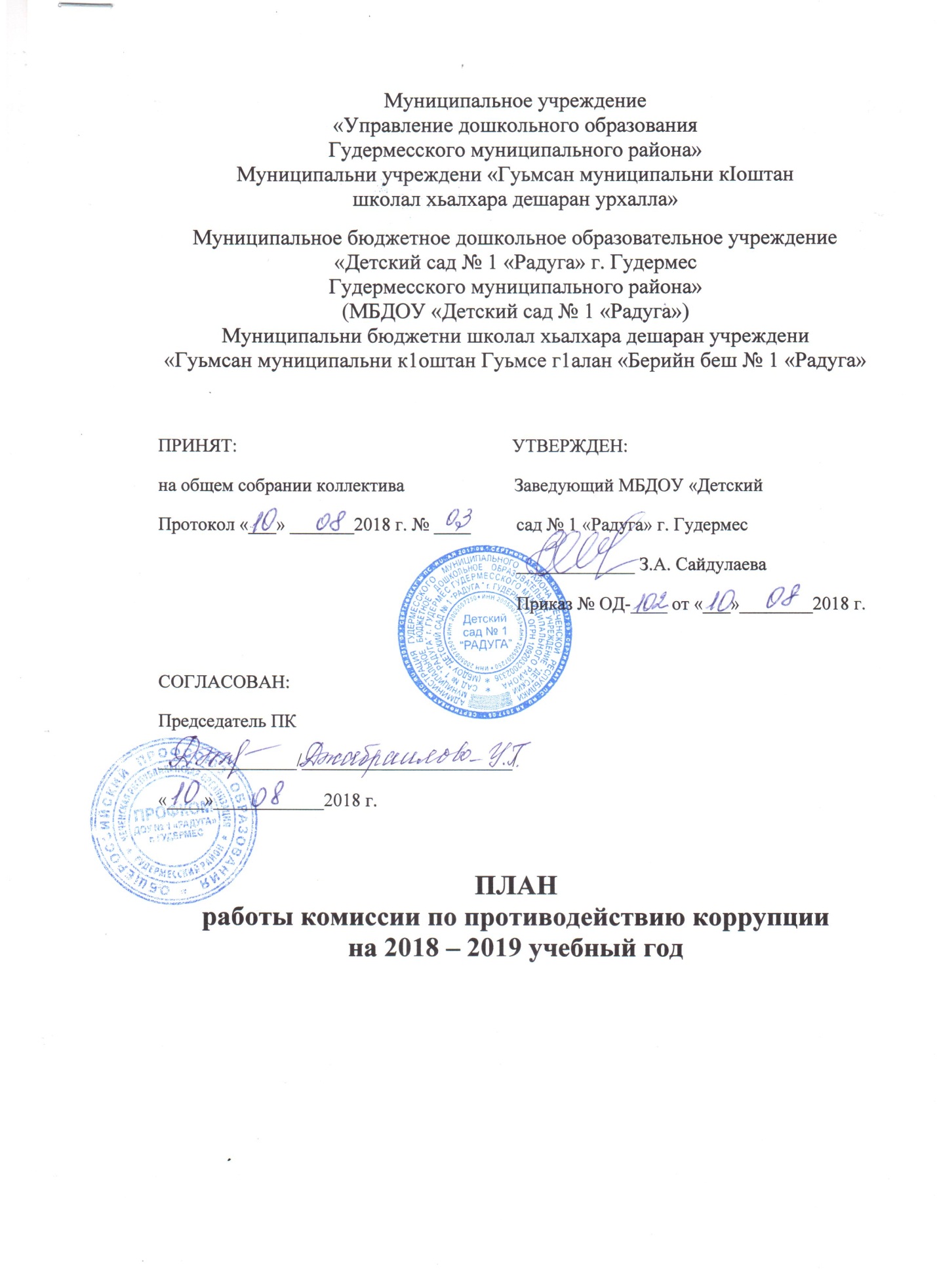 ПЛАНработы комиссии по противодействию коррупциина 2018 – 2019 учебный год№п/пНаименование мероприятияСрок реализацииИсполнитель 1Мониторинг изменений действующего законодательства в области противодействия коррупции1 кварталПредседатель комиссии2Анализ деятельности работников ДОУ, на которых возложены обязанности по профилактике коррупционных и иных правонарушенийЕжеквартально Председатель комиссии3Отчет о реализации плана по противодействию коррупции в ДОУМай (общее собрание трудового коллектива)Председатель комиссии4Проведение заседаний комиссии по противодействию коррупцииДекабрь майПредседатель комиссии, секретарь комиссии5Размещение на Официальном сайте ДОУ и на стенде материалов по работе комиссии по противодействию коррупцииПостоянно Председатель комиссии 6Организация и проведение тематических бесед по противодействию коррупции с сотрудниками ДОУСентябрь,Январь Председатель комиссии, секретарь комиссии7Рассмотрение результатов работы комиссии по противодействию коррупции за 2018 – 2019 уч. годМай Председатель комиссии, секретарь комиссии8Утверждение плана работы комиссии по противодействию коррупции на 2019 – 2020 уч.годАвгуст 2019Председатель комиссии, секретарь комиссии